 Joseph.372324@2freemail.com 	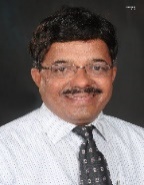 Joseph								             Lead Auditor & Tutor IRCA& OSHAD/Lead Consultant					18.03.2017Dear Sir,	My solid background as Sr. Consultant/Lead Tutor/Lead Assessor for ISO 22000 FSMS/OSHAD, OHSAS 18001, ISO 14001 EMS 14001, ISO 9001 QMS international standards and Nebosh IGC, iOSH working safely with experience more than 29 years are my principal accountabilities. Currently, I work as Academic Director & Management Consultant and serving Systems International Inc. UAE and associate with international certification bodies viz.  SGS India (P) Ltd., TUV Rheinland, TVE India, TUO Kuwait as lead assessor and tutor for ISO 22000 & HACCP, ISO 9001, 14001 & OHSAS 18001 standards. During my tenure of employment, I have worked for many leading organizations in senior management level as Senior Manager, Certified Lead Assessor; Lead Tutor has allowed me to hone my considerable skills that can effectively be utilised by any organization.		In addition to my current pursuit of an Engineering degree and MBA from Manchester University, my principal accountabilities I can also offer:Twenty years of solid experience in Food Safety, Oil & Gas, Infrastructure, Building sectors as Lead Assessor /Tutor/ Senior Manager (SHEQ) and Consultant with different organizations in Middle East and India. Approved tutor for NEBOSH IGC, (NEBOSH UK), OHSAS 18001 (SGS UK), ISO 22000/9001/14001/OHSAS 18001 (TUV Rheinland), IMS & Soft skills (TUV Rheinand).Fully conversant with Food Safety Management System & HACCP in line with ISO 22000:2005 and developed PRPs, HACCP and SOPs for various organizations in India & Middle east and established Food Safety Management System successfully.Proven competence in designing/implementing and maintaining of Food Safety management system.Developed Food Safety manuals and SOPs as per ISO 22000 Standard and requirements of food control regulatory authorities (ADFCA, Food Control Authority) obtained approval and ISO 22000 Certifications.Developed and implemented project Quality & HSE plans, project measurable objectives etc. for different projects and implemented successfully.Approved Assessor for the prestigious DUBAI QUALITY AWARD for years 2001& 2002.Management System Auditing and training experience in Quality, Safety & Environment Management Systems. (More than 1400 audits carried out till date for Clients such as EMAAR Properties PJSC, Nuclear Power Plant Al Barha, Lulu outlets and different organizations operating in ICAD & Oil & Gas Projects).Presentation skills to represent the Company before Clients giving assurance of implementation of Quality, Health & Safety and Environment Management System.Mastery of a full spectrum of services, including strategy development, benchmarking studies, SMART, PEST, PERL, SWOT analysis, System procedures etc.IRCA registration for ISO 9001, 14001, 22000 & OHSAS 18001 standards and comprehensive consultation experience, including advanced Project and integrated Management System.Superior communication skills, analytical capabilities and a continuing pursuit for increased knowledge of new technologies.     Additional qualifications and skills are listed in the accompanying resume.  CAREER OBJECTIVE:A professional and highly motivated business management system specialist has 28 years’ experience as management system consultant, lead tutor, lead assessor for quality, safety, environment & food safety management system development and implementation. Specialised in project management system in oil & gas and infra projects. An innovative and positive, creative thinker with excellent attention to detail.AREAS OF EXPERTISEBusiness IntegrationDeveloped more than 78 training programmes focusing development, innovation and creativity of youth and teens for various groups (business schools, professional colleges) and are duly certified by reputed international certification bodies. Established business management plan for reputed organizations in Middle East to ‘shape their business’ in compliance with international standards and advanced business management systems. Organized and established 7S’ framework, business strategy, objectives at corporate level and for strategic business units.Project ManagementIntroduced and successfully implemented project management system for oil & gas projects in line with the requirements of ISO 9001, 14001 & OHSAS 18001 and PMP aspects. Effectively involved and supported project teams in achieving their objectives on triple constrain ‘TIME, COST and QUALITY’.Management System AuditingConducted above 1200 audits (internal, second party and third party) in line with the requirements of ADEHSMS, ISO 22000, 9001, 14001 & OHSAS 18001 management systems. Lead a team of auditors conducting ‘Project Risk Based Audits’ (Major Clients: EMAAR Properties PJSC, Nuclear Power Plant Al Barha, Lulu outlets, different organizations operating in ICAD & Oil& gas Projects).Management System TrainingConducted more than 820 training sessions for Managers, Engineers and administrative staff on different management and technical subjects. Training specialization: Nebosh IGC, Lead Auditor training in IRCA ISO 9001/14001/22000 & OHSAS 18001 standards, IMS, Fire & Safety, Risk Management, Confined space entry, Scaffolding, Chemical storage and handling, MSDS and many more. Major Clients served:  DEWA, KOC, KNPC, Organizations operating in ICAD etc. Recruited, coached and managed a successful team of twenty four trainers to deliver trainings to Company employees on management system.EXPERIENCE RESUME:Twenty seven (28) years post qualification experience of which approximately 21 years has been in the Middle East in the development of management systems (quality, safety and environment) and its implementation with reputed companies.Served certification bodies (SGS India (P) Ltd, TUV Rheinland, TUO Kuwait etc.) as lead assessor and lead tutor for ISO 9001/14001/22000 & OHSAS 18001 international standards. Conducted 3rd party Audits in line with ADEHSMS requirements for different certification/auditing bodies.Developed Project quality/safety/environment plans as required by contract requirements and implemented successfully.Delivered more than 800 training sessions on QUALITY, SAFETY, ENVIRONMENT, FOOD SAFETY in line with ISO 9001/14001/22000 & OHSAS 18001 Management Systems and NEBOSH IGC & Medic First Aid.Managed QHSE team of 116 staff (QC Engineers, Inspectors and laboratory staff for work inspections, material testing, material approvals etc.Presented the Company in international seminars and conferences as part of presenting company’s achievements in quality and HSE. (KOC, KNPC & EQUATE, Kuwait).  Successfully applied ‘7S’ strategy in business management and monitored and maintained.Cross functional experience in the areas of Quality, Health & Safety, Environmental Management Systems development and the entire gamut of Project Management.Introduced, established and monitored ‘measurable objectives & KPIs’ with respect to international standards applying ‘SMART ‘methodology.Mastery of a full spectrum of services, including strategy development, benchmarking studies, SMART, PEST, PERL, SWOT analysis, System procedures etc.Developed and implemented HSE ‘Risk Assessments’ as required by OHSAS and Environmental management system and reduced the risks (residual risk) wherever possible. Lead a team of 116 QHSE staff as part of implementing a cost effective quality, health & safety and environmental management system.Management System Auditing and training experience in Quality, Safety & Environment Management Systems. (More than 430 audits carried out till date).Developed and implemented a cost effective ‘emission control’ and ‘air quality’ monitoring system with all project of the Company and equipment and asphalt plant.Developed environmental ‘Aspects and Impacts’ system within the company as part of ensuring identifying & controlling environmental aspects with respect to EPA & ISO 14001 Environmental Management System requirements.LANGUAGE PROFICIENCY: English (Full professional proficiency), Malayalam (Native or bilingual proficiency) & Hindi (limited working proficiency)DRIVING LICENSE:Light Duty Driving license for Kuwait, UAE, India     CURRICULUM VITAE     CURRICULUM VITAE     CURRICULUM VITAE     CURRICULUM VITAE     CURRICULUM VITAEPERSONNEL DATAPERSONNEL DATAPERSONNEL DATAPERSONNEL DATAPERSONNEL DATAName:Joseph Joseph Joseph Date of Birth:13th April 196213th April 196213th April 1962Nationality:IndianIndianIndianEDUCATIONAL CREDENTIALSEDUCATIONAL CREDENTIALSEDUCATIONAL CREDENTIALSEDUCATIONAL CREDENTIALSEDUCATIONAL CREDENTIALSBachelor of Engineering (Civil) -  Mangalore University, IndiaMaster of Business Administration (MBA) - Manchester Business School, U.KBachelor of Engineering (Civil) -  Mangalore University, IndiaMaster of Business Administration (MBA) - Manchester Business School, U.KBachelor of Engineering (Civil) -  Mangalore University, IndiaMaster of Business Administration (MBA) - Manchester Business School, U.KBachelor of Engineering (Civil) -  Mangalore University, IndiaMaster of Business Administration (MBA) - Manchester Business School, U.KBachelor of Engineering (Civil) -  Mangalore University, IndiaMaster of Business Administration (MBA) - Manchester Business School, U.KAPPROVALS / REGISTRATION/MEMBERSHIPAPPROVALS / REGISTRATION/MEMBERSHIPAPPROVALS / REGISTRATION/MEMBERSHIPAPPROVALS / REGISTRATION/MEMBERSHIPAPPROVALS / REGISTRATION/MEMBERSHIPAbu Dhabi EHSMS Registration - OSHAD Lead Assessor (Regn: 2001213)IRCA Lead Assessor – ISO 9001:2015, ISO 14001:2015, OHSAS 18001:2007, ISO 22000:2005 Approval as Academic Director by ACTVET (Abu Dhabi Centre for Technical & Vocational Education and Training) Abu Dhabi EHSMS Registration - OSHAD Lead Assessor (Regn: 2001213)IRCA Lead Assessor – ISO 9001:2015, ISO 14001:2015, OHSAS 18001:2007, ISO 22000:2005 Approval as Academic Director by ACTVET (Abu Dhabi Centre for Technical & Vocational Education and Training) Abu Dhabi EHSMS Registration - OSHAD Lead Assessor (Regn: 2001213)IRCA Lead Assessor – ISO 9001:2015, ISO 14001:2015, OHSAS 18001:2007, ISO 22000:2005 Approval as Academic Director by ACTVET (Abu Dhabi Centre for Technical & Vocational Education and Training) Abu Dhabi EHSMS Registration - OSHAD Lead Assessor (Regn: 2001213)IRCA Lead Assessor – ISO 9001:2015, ISO 14001:2015, OHSAS 18001:2007, ISO 22000:2005 Approval as Academic Director by ACTVET (Abu Dhabi Centre for Technical & Vocational Education and Training) Tutor Approval NEBOSH IGC/IOC & HSW (NEBOSH UK)Tutor Approval iOSH Working Safely (iOSH UK)Tutor Approval NEBOSH IGC/IOC & HSW (NEBOSH UK)Tutor Approval iOSH Working Safely (iOSH UK)Tutor Approval NEBOSH IGC/IOC & HSW (NEBOSH UK)Tutor Approval iOSH Working Safely (iOSH UK)Tutor Approval NEBOSH IGC/IOC & HSW (NEBOSH UK)Tutor Approval iOSH Working Safely (iOSH UK)Tutor Approval IRCA Lead Tutor OHSAS 18001:2007 (SGS UK, TUV Rheinland)Tutor Approval IRCA Lead Tutor OHSAS 18001:2007 (SGS UK, TUV Rheinland)Tutor Approval IRCA Lead Tutor OHSAS 18001:2007 (SGS UK, TUV Rheinland)Tutor Approval IRCA Lead Tutor OHSAS 18001:2007 (SGS UK, TUV Rheinland)Tutor Approval IRCA Lead Tutor ISO 9001/14001/OHSAS 18001/ISO 22000 (TUV Rheinland)Lead Auditor approval  ISO 9001/14001/22000/OHSAS 18001 (TVE India)Lead Assessor approval ISO 9001/14001/22000/OHSAS 18001 (LMS India)Lead Auditor Approval Lead Auditor ISO 22000:2005 (TVE Kuwait, BSCIC India)MIIRSM – Full Member International Institute of Risk and Safety Management (Regn.# 306217).Membership IOSH (Regn.# 176888)American Society of Safety Engineers Project Management Institute, U.S. AAmerican Concrete InstituteRegistered Assessor for the prestigious Dubai Quality AwardTutor Approval IRCA Lead Tutor ISO 9001/14001/OHSAS 18001/ISO 22000 (TUV Rheinland)Lead Auditor approval  ISO 9001/14001/22000/OHSAS 18001 (TVE India)Lead Assessor approval ISO 9001/14001/22000/OHSAS 18001 (LMS India)Lead Auditor Approval Lead Auditor ISO 22000:2005 (TVE Kuwait, BSCIC India)MIIRSM – Full Member International Institute of Risk and Safety Management (Regn.# 306217).Membership IOSH (Regn.# 176888)American Society of Safety Engineers Project Management Institute, U.S. AAmerican Concrete InstituteRegistered Assessor for the prestigious Dubai Quality AwardTutor Approval IRCA Lead Tutor ISO 9001/14001/OHSAS 18001/ISO 22000 (TUV Rheinland)Lead Auditor approval  ISO 9001/14001/22000/OHSAS 18001 (TVE India)Lead Assessor approval ISO 9001/14001/22000/OHSAS 18001 (LMS India)Lead Auditor Approval Lead Auditor ISO 22000:2005 (TVE Kuwait, BSCIC India)MIIRSM – Full Member International Institute of Risk and Safety Management (Regn.# 306217).Membership IOSH (Regn.# 176888)American Society of Safety Engineers Project Management Institute, U.S. AAmerican Concrete InstituteRegistered Assessor for the prestigious Dubai Quality AwardTutor Approval IRCA Lead Tutor ISO 9001/14001/OHSAS 18001/ISO 22000 (TUV Rheinland)Lead Auditor approval  ISO 9001/14001/22000/OHSAS 18001 (TVE India)Lead Assessor approval ISO 9001/14001/22000/OHSAS 18001 (LMS India)Lead Auditor Approval Lead Auditor ISO 22000:2005 (TVE Kuwait, BSCIC India)MIIRSM – Full Member International Institute of Risk and Safety Management (Regn.# 306217).Membership IOSH (Regn.# 176888)American Society of Safety Engineers Project Management Institute, U.S. AAmerican Concrete InstituteRegistered Assessor for the prestigious Dubai Quality AwardTRAINING HISTORYTRAINING HISTORYTRAINING HISTORYTRAINING HISTORYTRAINING HISTORYIRCA Lead Assessor OHSAS 18001- Health & Safety Management System  IRCA Lead Assessor, ISO 9001 - Quality Management System  IRCA Lead Assessor, ISO 14001 - Environment Management System  Lead Assessor, ISO 22000 - Food Safety Management SystemProject Management Professional (PMP) - Project Management Institute (USA)  Pursuing iDip. NEBOSH Reg.# 00062458  OSHA 30 Hr.  Licensed First Aider, American Heart AssociationIRCA Lead Assessor OHSAS 18001- Health & Safety Management System  IRCA Lead Assessor, ISO 9001 - Quality Management System  IRCA Lead Assessor, ISO 14001 - Environment Management System  Lead Assessor, ISO 22000 - Food Safety Management SystemProject Management Professional (PMP) - Project Management Institute (USA)  Pursuing iDip. NEBOSH Reg.# 00062458  OSHA 30 Hr.  Licensed First Aider, American Heart AssociationIRCA Lead Assessor OHSAS 18001- Health & Safety Management System  IRCA Lead Assessor, ISO 9001 - Quality Management System  IRCA Lead Assessor, ISO 14001 - Environment Management System  Lead Assessor, ISO 22000 - Food Safety Management SystemProject Management Professional (PMP) - Project Management Institute (USA)  Pursuing iDip. NEBOSH Reg.# 00062458  OSHA 30 Hr.  Licensed First Aider, American Heart AssociationIRCA Lead Assessor OHSAS 18001- Health & Safety Management System  IRCA Lead Assessor, ISO 9001 - Quality Management System  IRCA Lead Assessor, ISO 14001 - Environment Management System  Lead Assessor, ISO 22000 - Food Safety Management SystemProject Management Professional (PMP) - Project Management Institute (USA)  Pursuing iDip. NEBOSH Reg.# 00062458  OSHA 30 Hr.  Licensed First Aider, American Heart AssociationIRCA Lead Assessor OHSAS 18001- Health & Safety Management System  IRCA Lead Assessor, ISO 9001 - Quality Management System  IRCA Lead Assessor, ISO 14001 - Environment Management System  Lead Assessor, ISO 22000 - Food Safety Management SystemProject Management Professional (PMP) - Project Management Institute (USA)  Pursuing iDip. NEBOSH Reg.# 00062458  OSHA 30 Hr.  Licensed First Aider, American Heart AssociationWORK HISTORY:WORK HISTORY:WORK HISTORY:WORK HISTORY:From Mar ‘09 to  date	 :From Mar ‘09 to  date	 :Lead Assessor/Lead Tutor (OHSEMS) for ADEHSMS, Lead Auditor/Consultant /Tutor ISO 22000/HACCP/ISO 14001/ISO 9001 & OHSAS 18001, standards and NEBOSH IGC /IOC, HSW, iOSH & Medic First Aid (HSI) serving different organizations in UAE and India. Chief consultant/ Assessor/Tutor - Systems International Inc. India & Middle East Operations.From May 2002 to Feb. 2009  :From May 2002 to Feb. 2009  : Corp.  SHEQ Manager & MR (Kuwait, UAE, Qatar), Al Wasan Holdings LLC, KuwaitFrom Dec. 1998 to May 2002  :From Dec. 1998 to May 2002  : QA/QC Manager, Al Naboodah Engineering Services, Dubai, UAEFrom Mar. 1994 to Oct. 1998  :From Mar. 1994 to Oct. 1998  : Sr. QA/QC Engineer, Galfar Engg. & Contracting (L.L.C.), Muscat, OmanFrom July 1992 to 1994            :From July 1992 to 1994            : Site Engineer, Gulf Housing and Construction (W.L.L.), QatarFrom 1989 to 1992                    :From 1989 to 1992                    : Site Engineer, AFCONS India Ltd. Mumbai, IndiaFrom 1987 to 1989                    :From 1987 to 1989                    : Site Engineer, Raheja Constructions, Mumbai, India